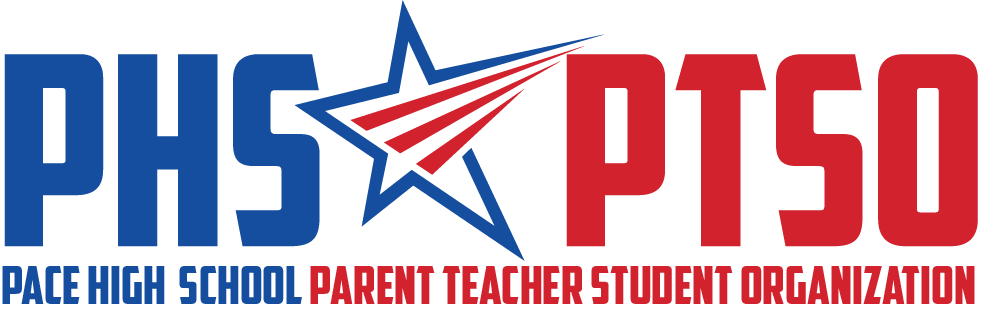 Meeting MinutesTuesday, April 11, 2023I. Call to OrderThe meeting was called to order at 8:10 am by President Roberta Panepinto. II. Approval of MinutesPresident Roberta Panepinto reviewed the March 21, 2023, Meeting Minutes. Ken Parnell motioned for the minutes to be approved and it was seconded by Lisa Avila. The motion passed unanimously. III. Reports from BoardPresident's ReportRoberta Panepinto welcomed everyone and thanked everyone for all their work, especially all the behind the scenes planning and organizing. There was a board vote conducted in GroupMe on April 4, 2023 regarding ordering tents for PTSO events. The board unanimously approved the purchase of two tents, with rolling bags, attached holders for banners, and weights. We have also recently purchased a dolley to help with transporting supplies and equipment.Treasurer's ReportTina Melder gave the Treasurer’s Report. The previous balance of the PTSO bank account was $20,325.70 (Mar 21, 2023),  and a current ending balance of $19,334.93. PTSO wrote a check to Universal Studios for GradBash, which allowed the senior class to be invoiced tax free, and save about $900. We received the money directly from the senior class, and paid it out to Universal. PTSO also donated $1,000 towards the senior class GradBash trip, taken from the painted parking spots income. School Sponsor’s ReportMrs. Cassevah wanted to thank us for all that we do. Please help to continue to spread the word about upcoming senior events. Mrs. Cassevah and the other teachers are very excited about teacher appreciation week. IV. Old BusinessMembers Only Sonic Drink (Apprecitaion)Sonic drinks went well; no issues.Egg My Yard (Community)Natalie and Cass are still finalizing reimbursement receipts, but it looks like we will have made about $1,800 in profit for the fundraiser. V. New and Ongoing BusinessNominations CommitteeJennifer, Cass, and Mrs. Cassevah are the current nominations committee. Jennifer Smith presented the recommended Slate for PTSO 2023-2024 board. The following members have been nominated to the board. 	PRESIDENT: Roberta Panepinto	CO VP 1: Erica Ortiz	CO VP 2: Lora Steele	TREASURER: Jennifer Smith	RECORDING SECRETARY: Emily PikeTina Melder motioned for the Slate to be approved and it was seconded by Ken Parnell. The Slate passed unanimously. There are still several openings for members to be involved in the different committees; we will be filling positions over the next several months. Membership Update (Community)Erica is wrapping up final membership numbers and will email the board. Next year, we will keep $5 as teacher membership. There will be no early distribution of shirts during the Back to School Breakfast, as we have done in years past. We will deliver the shirts to teacher boxes when the inventory comes in. We will also run end of year business sponsor appreciations on the PTSO website.Food Pantry/Feeding the Gulf Coast (Community)Erica has estimated that we have given out almost 4,000 total pounds of food so far. We are currently providing food to 24 students. This has increased from 8 students at the beginning of the program. We may do two distributions in the summer, which will be either porch drop off, or a student pickup at the school. We have done porch drop off in the past, for large distributions. Each distribution will be about a month’s worth of food.Hospitality Updates (Appreciation)Clubs will donate snacks. We received donations from Tropical Touch, and also a few donated gift certificates for massages. April 25th, 28th, and May 2nd will be the big volunteer days.	Aloha! Teacher Appreciation Week:	Monday 4/24: Aloha Snacks (Mailroom)	Tuesday 4/25: Island Lunch (Theater Room)	Wednesday 4/26: Kona Coffee & Breakfast Treats (Mailroom)	Thursday 4/27: Mahalo Cards to teachers ($10 Tropical Touch gift cards) and Leis in mailboxes	Friday 4/28: Luau Lunch (Media Center)	Tuesday 5/2: Beachy Lunch (Media Center)Military Ice Cream Social (Community)Ken is waiting to confirm the time from Ms. Nord. She is handling the invitations for students. Lora will be purchasing the supplies.Senior Scholarship Update (Community)All the submitted applications and essays have been picked up. Cass Hazelwood is the controller and will be numbering and hiding the names on the essays. Sarah Baltimore, Roberta Panepinto, and Mrs. Wright will be reading and processing the applications. Fundraising Update: Birthday Ads (Community)Birthday ads are still going on. We will do a last minute push and let parents know they can purchase for the summer, but the orders will need to be in by the last day of school.  Mr. Howell will be taking over the birthday ads and Shay will be sending any new orders to him.Senior Painted Parking Signs (Community)The sale will be active May 1st-5th. Students will choose a spot and purchase all on the S2 app. Ten minutes allowed within the app to choose a spot and check out. No early purchases. The design and all paperwork will then need to be turned into the school. After May 5th, there will be a week-long sale for seniors to purchase unpainted reserved spots. Any remaining reserved spots will open up for juniors to purchase after that week. Any reserved spots that do not sell, we will need to paint over with black paint. There may be a student club that decides to take on this task, and we would donate some proceeds to that club. Further DiscussionMay 9th next PTSO meeting, Transition meeting; bring any books/binders to give to successor. VI. Upcoming EventsApr. 14th: Military Student Ice Cream SocialApr. 24 – 28: Teacher/Staff Appreciation WeekApr. 29th: Class of 2025 & Valley Jo Fun Run (7:30 am check-in)Apr. 29th: ABM School Beautification Day (9 am – 3 pm)May 1st-5th: PPS Signup goes liveMay 2nd: Teacher Appreciation LunchMay 6th: PromMay 8 – 12th: Senior WeekMay 8th: Senior Awards 6 pmMay 9th: PTSO Transition MeetingMay 10th: Senior BBQMay 12th: Pep Rally, Next Steps Day,  and Senior field tripMay 19th: Graduation walk practice (mandatory for seniors)July 29th: 8a-8p – Painted Parking Spots Paint DayJuly 30th: 9a-5p – Painted Parking Spots Paint DayAug 4th: 4p-8p – Painted Parking Spots Paint DayAug 5th: 8a-8p – Painted Parking Spots Paint DayAug 6th: 9a-5p – Painted Parking Spots Paint DayAug. 8th: Freshman DayAug 10th: First Day of SchoolVII. AdjournThe meeting was adjourned at 8:57 am. The following members were in attendance: Kelly Moore, Ken Parnell, Carmen Biliff, Erica Ortiz, Nica Marshman, Roberta Panepinto, Jennifer Smith,  Shay Stallworth, Kandy McGinnis, Claudia Cassevah, Lisa Avila, Natalie Lambert, Sarah Baltimore, Shay Stallworth, Tina Melder, and Cassandra Hazelwood.